    NRrhlx<+ ;qok fodkl laxBu f”k{k.k lfefr }kjk lapkfyr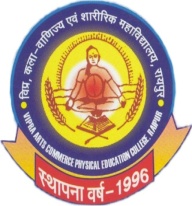            ¼mPp f’k{kk foHkkx ls ekU;rk izkIr ,oa ia- jfo’kadj 'kqDy fo’ofo|ky; ls LFkk;h lac/n½ foiz dyk okf.kT; ,oa 'kkjhfjd f’k{kk egkfo|ky;   ia- jfo’kadj fo’ofo|ky; ifjlj ds cktw] Mwej rkykc ]jk;iqj ¼N-x-½ E-Mail vipracollege1996@gmail.com               Visit on- www.vipracollege.org         iath;u dza-&17951                                                                                 Phone No. 9406082000                               Feedback Form for AlumniName: ………………………………………………………………………………………….Year & Course of Study: …………………………………………………………………….Present Occupation: ………………………………………………………………………….Residential Address & Contact Number: …………………………………………………...………………………………………………………………………………………………......Given below are a number of statements related to the college. Against each statement you may tick ( ) your response in the space provided. You may strongly agree (SA), Agree (A), no opinion (NO), Disagree (D) or strongly disagree (SD). Your response will be kept strictly confidential.1.	I am a proud of having studied in this college.	SA [     ]		A [     ]		NO [     ]		D [     ]		SD [      ]2.	There existed cordial relation between the staff and students. 	SA [     ]		A [     ]		NO [     ]		D [     ]		SD [      ]3.	The institution helped me to fulfill my ambition of becoming a teacher.SA [     ]		A [     ]		NO [     ]		D [     ]		SD [      ]4.	The Course helped me in improving my professional competency.SA [     ]		A [     ]		NO [     ]		D [     ]		SD [      ]5.	The internal assessment of this college is balanced and objective.SA [     ]		A [     ]		NO [     ]		D [     ]		SD [      ]6.	The library facilities are adequate.SA [     ]		A [     ]		NO [     ]		D [     ]		SD [      ]7.	The teachers made a comprehensive evaluation of the teaching competencies of the students.SA [     ]		A [     ]		NO [     ]		D [     ]		SD [      ]8.	The teachers devoted extra time to render guidance.SA [     ]		A [     ]		NO [     ]		D [     ]		SD [      ]9.	 Teacher adopted several innovative practices while teaching.SA [     ]		A [     ]		NO [     ]		D [     ]		SD [      ]10. 	The thought for the day programmes and seminars were very helpful in developing independent and critical thinking.SA [     ]		A [     ]		NO [     ]		D [     ]		SD [      ]11.	The infrastructure facilities were adequate.	SA [      ]		A [      ]	NO [     ]		D [     ]		SD [     12.	 The educational tour proved to be informative.	SA [      ]		A [      ]	NO [     ]		D [     ]		SD [     ]13.	There was ample opportunity to take part in extra-curricular activities.	SA [      ]		A [      ]	NO [     ]		D [     ]		SD [     ]14. Healthy Competition was ensured by the grouping of the students into three houses.	SA [      ]		A [      ]	NO [     ]		D [     ]		SD [     ]15.	 There are adequate facilities for physical training and games.	SA [      ]		A [      ]	NO [     ]		D [     ]		SD [     ]16.	 The College organized various extension programmes.	SA [      ]		A [      ]	NO [     ]		D [     ]		SD [     ]17.	The organization of various clubs in the college encouraged me to develop my intellectual and social skill.	SA [      ]		A [      ]	NO [     ]		D [     ]		SD [     ]18.	Top Scores in the University Examination are felicitated.	SA [      ]		A [      ]	NO [     ]		D [     ]		SD [     ]19.	Discipline was properly maintained in the college campus.	SA [      ]		A [      ]	NO [     ]		D [     ]		SD [     ]20.	 I often cherished glorious moments of my life in the college.	SA [      ]		A [      ]	NO [     ]		D [     ]		SD [     ]SIGNATURE OF ALUMNI